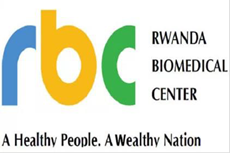                Practical Examination - Direct Observation Checklist                                                                     (For Use while observing client testing)Scoring Criteria1 = Step performed correctly; 0 = Step incorrectly performed or skipped; N/A= Not applicableDate Examination completed: _______/_______/________	Tester Signature:	 ______________________				Name of Evaluator: _____________________________		Evaluator Signature: ____________________________________________________________                                         Name of Tester ______________________________________________                                        Name of Evaluator______________________________________________________Provider Certification Number__________/___________/_____________________________/__________________/_____________________Last Training DateDate Direct Observation was ConductedSteps to be observed (Evaluator to score each step observed)Steps to be observed (Evaluator to score each step observed)ScoreComments1Followed all safety precautions (i.e., lab coat, apron, gloves, etc…)?2Cleaned/Disinfected the working area3Assemble all required supplies (i.e., cotton wool, alcohol, gauze, lancet, plaster, biohazard and sharps container, appropriate PPE, test kits)?4Correct test kit identified for useNote: Verify if the correct HIV RT kit is being used. If the national algorithm is not being followed; stop the examination5Check and record expiry date of test kits and bufferNote: Verify if the HIV RT kit lot is within the expiration date. If it has expired; stop the examination6Identify client correct information is documented (i.e., client ID, gender, date of birth( if applicable))7Correctly explain finger stick blood collection process to be performed to the client8Explain the HIV RT to be performed to the client9Write client’s name/ID on test device?10Check client’s hand and correct finger is  selected for finger prick procedure ( i.e., 3rd or 4th finger)11Pre-set timer12Apply correct finger-prick technique (i.e., proper placement of lancet, pricked finger at target site correctly, wiped first drop of blood)13Collect correct sample volume (appropriate test kit specimen collection device used correctly)14Dispose of lancets, gloves, wrappers, alcohol swab and desiccant in the appropriate biohazard containers?15Test 1 -->Use correct Sample Volume16Test 1 -->Use correct Buffer Volume17Place blood in buffer and start  timer (i.e. time tracking device)18Test 1 -->Use correct Wait Time19Correctly follow national testing algorithm 20Refer to SOP or Job aides while performing tests21Test 1 -->Use correct result interpretation/documentation (i.e., reactive, non-reactive or invalid)22Final result-->Correctly identify non-reactive samples and document the test result for them as negative. (Score 1 point for each panel sample with correct result)23Correctly identify and document  reactive and invalid samples needed for test 224Pre-set timer25Test 2 -->Use correct Sample Volume26Test 2 -->Use correct Buffer Volume27Test 2 -->Start timer28Test 2 -->Use correct Wait Time29Correctly follow national testing algorithm 30Refer to SOP or Job aides while performing tests31Test 2 -->Use correct result interpretation/documentation (i.e., reactive, non-reactive or invalid)32Final result-->Correctly identify and document the test result for each samples tested (i.e., positive  or indeterminate) (Score 1 point for each panel sample with correct result)33Record results in HIV testing logbook correctly34Cleaned work space and dispose of biohazard waste (gloves, wrappers, alcohol swab and desiccant) properly?Total PointsTotal PointsDirect Observation score: (…………/ 34)* 100 = …………………%[Indicate the score obtained for the direct observation by the provider] For example if the provider got all of the direct observation questions correct  results are correct, then score 100% Sample Testing score (Client): …………%[Indicate the score obtained for the client samples by the provider] For example if the practical exam include 6 samples to be tested and all client sample test results are correct, then score 100% (=6/6*100). If only 2 samples results are correct score 33% (=2/6*100]Final Practical Examination score: ............%[Indicate the average score received by the provider for the direct observation and client sample testing]For example if the provider scored 70% for direct observation and 100% for client sample testing. The average score will be 85% (70%+100%/2)To be considered competent, the provider has to score 100% for the client sample testing and at least 90% for direct observation sections of the exam.Overall Comments:(Document whether the provider demonstrated competency and indicate areas of improvement if any)Remedial Action (if applicable):Direct Observation score: (…………/ 34)* 100 = …………………%[Indicate the score obtained for the direct observation by the provider] For example if the provider got all of the direct observation questions correct  results are correct, then score 100% Sample Testing score (Client): …………%[Indicate the score obtained for the client samples by the provider] For example if the practical exam include 6 samples to be tested and all client sample test results are correct, then score 100% (=6/6*100). If only 2 samples results are correct score 33% (=2/6*100]Final Practical Examination score: ............%[Indicate the average score received by the provider for the direct observation and client sample testing]For example if the provider scored 70% for direct observation and 100% for client sample testing. The average score will be 85% (70%+100%/2)To be considered competent, the provider has to score 100% for the client sample testing and at least 90% for direct observation sections of the exam.Overall Comments:(Document whether the provider demonstrated competency and indicate areas of improvement if any)Remedial Action (if applicable):Direct Observation score: (…………/ 34)* 100 = …………………%[Indicate the score obtained for the direct observation by the provider] For example if the provider got all of the direct observation questions correct  results are correct, then score 100% Sample Testing score (Client): …………%[Indicate the score obtained for the client samples by the provider] For example if the practical exam include 6 samples to be tested and all client sample test results are correct, then score 100% (=6/6*100). If only 2 samples results are correct score 33% (=2/6*100]Final Practical Examination score: ............%[Indicate the average score received by the provider for the direct observation and client sample testing]For example if the provider scored 70% for direct observation and 100% for client sample testing. The average score will be 85% (70%+100%/2)To be considered competent, the provider has to score 100% for the client sample testing and at least 90% for direct observation sections of the exam.Overall Comments:(Document whether the provider demonstrated competency and indicate areas of improvement if any)Remedial Action (if applicable):